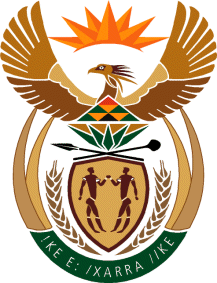 MINISTRY: PUBLIC SERVICE AND ADMINISTRATIONREPUBLIC OF SOUTH AFRICANATIONAL ASSEMBLYQUESTION FOR WRITTEN REPLY DATE:		23 SEPTEMBER 2022QUESTION NO.: 	3341	Dr L A Schreiber (DA) to ask the Minister of Public Service and Administration:(1)	On what date did he attend the last meeting of any structure outside the Government in order to receive recommendations on the deployment of personnel in his department and/or entities reporting to him;(2)	whether any appointments to his department and/or entities reporting to him were discussed during his attendance at any private forum and/or external structures to the Government; if not, what is the position in this regard; if so, what (a) are the details of appointments that were discussed and recommendations received and (b) other Government matters were discussed during the last meeting of any such forum? 				NW4146EREPLY: (1) The Acting Minister of Public Service and Administration was never part of any meeting   that talks about any deployment in Public Service or any entity that is involved in recruitment or placement of employees in entire Public service or state owned enterprises. (2) The recruitment of employees in public service is done through corporate service which reports to the Accounting Officer. (b)The Minister never attended any forum or any meetings that discussed any appointments in public service or any entities within state owned enterprises.End 